Dragon world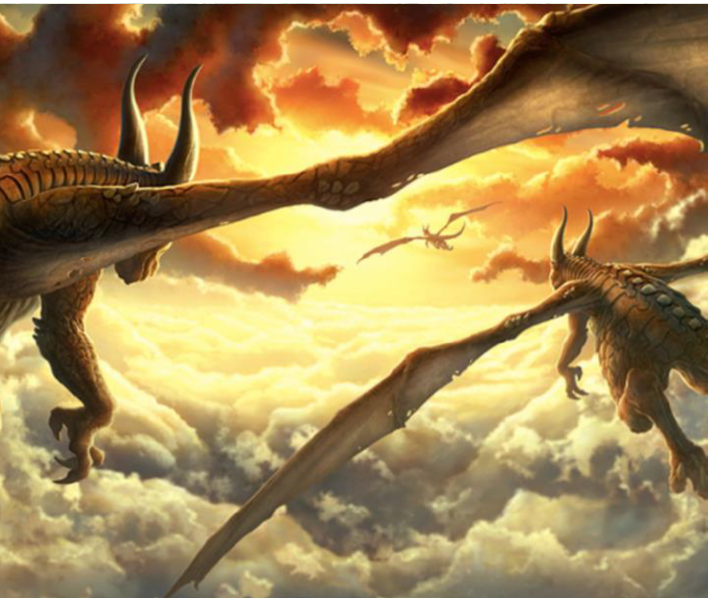 